Фото – отчет о проведении мероприятияЯлтинская (Крымская) конференция союзных держав(4–11 февраля1945) В этом году страна отмечает 75 – летиеЯ лтинской (Крымской) конференции союзных держав (4–11 февраля1945) СССР, США и Великобритании.05.02.2020 года вМБОУ НОШ №94 был проведён Урок Мужества в 4 «Б» классе, кл. руководитель Фетисова Н.Г.рассказала ребятам о том важном событии, которое прошло в Ялте.Ялтинская (Крымская) конференция союзных держав (4-11 февраля 1945) - вторая по счёту многосторонняя встреча лидеров трёх стран антигитлеровской коалиции -- СССР, США и Великобритании -- во время Второй мировой войны, посвящённая установлению послевоенного мирового порядка. Конференция проходила вЛивадийском (Белом) дворце в Ялте, в Крыму и стала последней конференцией лидеров антигитлеровской коалиции «большой тройки» в доядерную эпоху.В 1943 году на Тегеранской конференции Франклин Рузвельт, Иосиф Сталин и Уинстон Черчилль обсуждали в основном проблему достижения победы над Третьим рейхом, на Потсдамской в июле-августе 1945 года союзники решали вопросы мирного обустройства и раздела Германии, а в Ялте принимались основные решения о будущем разделе мира между странами-победительницами.К тому моменту победа над Германией была лишь вопросом времени и война вступила в завершающую стадию. Судьба Японии тоже не вызывала особых сомнений, поскольку США уже контролировали почти весь Тихий океан. Союзники понимали, что у них уникальный шанс распорядиться историей Европы по-своему, поскольку впервые в истории практически вся Европа находилась в руках всего трёх государств.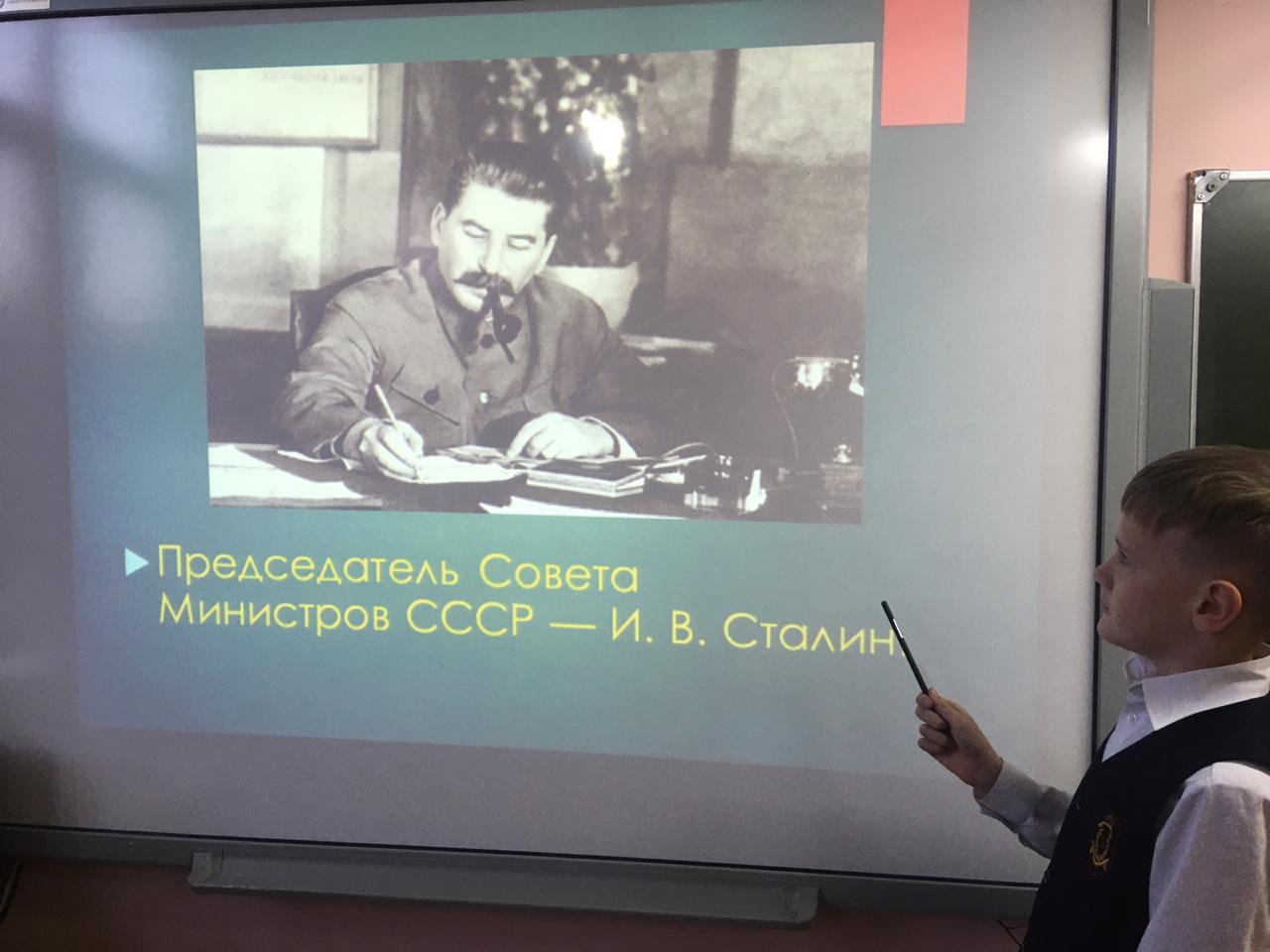 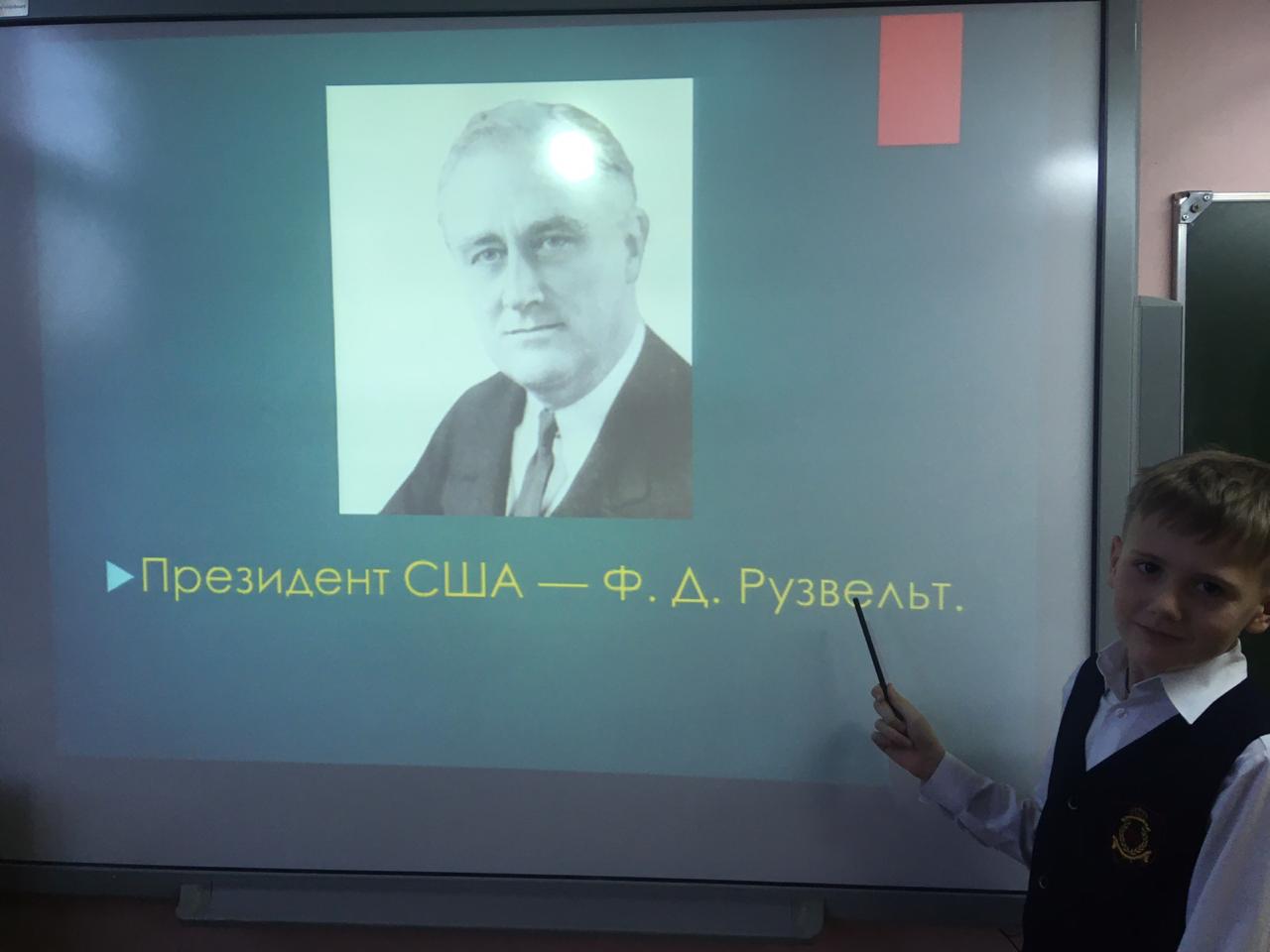 Цель урока:1) Познакомить учащихся с основными решениями и историческим значением Крымской конференции. История и современность.2) Воспитывать учащихся в духе патриотизма, национального сознания и достоинства, толерантности, уважения к историческому прошлому своего государства. 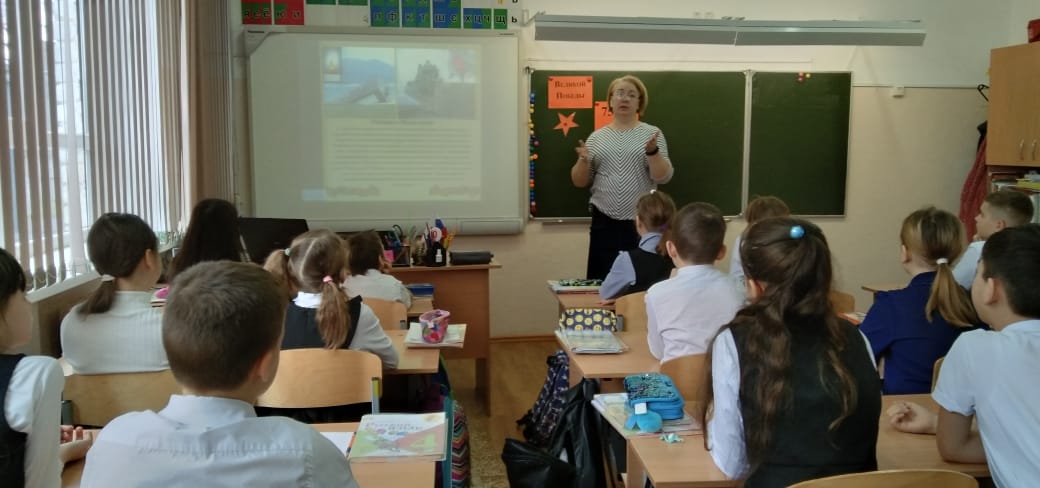 Заместитель директора по ВР					С.С. Кочарян